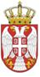         Република СрбијаОСНОВНА ШКОЛА „КРАЉ ПЕТАР  I“        Ниш, Војводе Путника бр. 1           Број: 610-1503/16-2019- 04        Датум: 22. 10. 2019. године	    Седница бр. 16ИЗВОД ИЗ ЗАПИСНИКА са седнице Шкослког одбора Основне школе „Краљ Петар I“  Нишодржане 22.10. 2019.  године у Наставничкој канцеларији ..ОДЛУКЕ	1.Донете Одлуке о усвајању записника са претходних  седнице Школског одбора,	2. Донета Одлука о доношењу Правилника о вођењу школских евиденција,	3. Донета Одлука о доношењу Правилника о избору уџбеника,	4 Донета Одлука о доношењу Допуне Правилника о накнади трошкова превоза запослених,	5. Донета Одлука о доношењу Правилника о управљању донацијама,	6. Донета Одлука о доношењу Правилника о стицању и расподели сопствених прихода,	7. Донета Одлука о доношењу Правилника о закупу школског простора,,	8. Донета Одлука о донишењу Правилника о награђивању запослених  у Основној школи „Краљ Петар I“,	9. Донета Одлука о доношењу Правилника о упављању сукобом интереса,	10. Донета Одлука о доношењу Допуне Правилника о раду Основне школе „Краљ Петар I“,	11. Донета Одлука о доношењу Правилника о управљању информацијама,	12. Донета  Одлука о издавању школског простора у 2020. години и именовању чланова комисије за спровођење поступка издавања у закуп школског простора..								Записничар								Лидија Цветковић